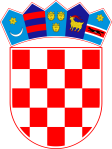 REPUBLIKA HRVATSKASPLITSKO-DALMATINSKA ŽUPANIJAOSNOVNA ŠKOLA MILNAM I L N AKLASA: 007-04/24-02/16URBROJ: 2181-319-24-01U Milni, 28.2.2024.Izvadak iz Zapisnika sa 45. sjednice Školskog odbora održane dana 28.02.2024. godine Nazočni članovi :Kristina Novaković – predstavnik Učiteljskog vijećaMate Plazibat – predstavnik Učiteljskog vijećaDeni Restović – predstavnik roditeljaMaria Stipanović – predstavnik zaposlenikaOdsutna su tri člana iz reda osnivača koja još nisu imenovanaRavnateljica: Antonela Cecić Vidoš Dnevni red:Usvajanje zapisnika s prethodne sjedniceSuglasnost na Prijedlog Statuta OŠ Milna RaznoPredloženi dnevni red je jednoglasno usvojen.Ad1.)  Zapisnik sa prethodne sjednice Školskog odbora jednoglasno je usvojen.Ad 2)  Zbog izmjena na koji smo upozoreni od strane osnivača, Školskom odboru dostavljene su izmjene koje je Školski odbor jednoglasno usvojio. Novi Prijedlog Statuta OŠ Milna dostavit će se osnivaču na suglasnost.Predsjedavateljica zaključuje sjednicu u 12.30. sati.Zapisničar:                                                                  Predsjednica Školskog odbora:Tonijela Vranjičić                                                                  Kristina Novaković